Cowra Shire Council Private Bag 342 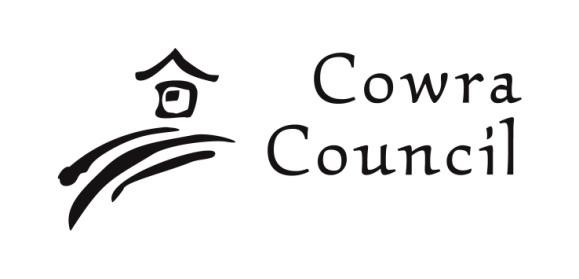 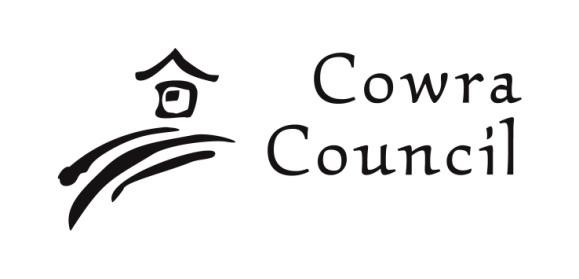 Cowra  NSW  2794 Phone:  02 6340 2000 council@cowra.nsw.gov.au www.cowracouncil.com.au Access Incentive Scheme Grant: Acquittal Form Please submit your completed form to: Cowra Shire Council, Environmental Services, 116 Kendal Street, Cowra NSW 2794 or, email to: council@cowra.nsw.gov.au This page is for record keeping only (with all personal bank details redacted) and will be removed before the form appears in any Council agendas and/or Councils website and/or any social media platform. Photos Please attach good quality photos of your project during progress (if any) and of the completed project. DISCLOSURE: photos may be used on Councils social media, Councils website and in the local newspapers/social media. Please tick one of the below options. 	  	I consent to all images provided being used on;          (please tick all options below that you give consent to)     	Councils website    	Social media where the images may be shared by the public    	Featuring in the local newspaper. I do not consent to images provided being used on Councils website, on Social media or in the local media publications. Payment Options Preferred Payment Method and Details 	Cheque 	 Payee:  _____________________________________ 	EFT Account Name:  ____________________________________ BSB Number:  ________________ Account Number:  _______________________ Important Notes Please note, your form may appear in an Access Committee and/or Council meeting agenda where it will then be available online. It may also appear on Council’s Facebook page where the post may potentially be shared by the public. All personal information will be redacted before appearing online. Please ensure you have ticked whether you give consent or not for the use of any photos provided to appear in a public article and/or online post where it may be shared. Contact the Director-Environmental Services or the Director-Environmental Services Personal Assistant at Cowra Council for any assistance in completing your form on 6340 2048 or by email at: council@cowra.nsw.gov.au Applicant Details Applicant Details Contact Name Name of Organisation Mailing Address  Contact number during office hours Email  Project Details Project Name Funding Amount Approved $  Property/Business Name of project site  Property address of project Location on site where project was completed (e.g. front door) Project Results Aim of the Project  (i.e. what will be the outcome? What do you hope to achieve? Who/what will benefit?) Example: Enable access for wheelchairs to front entrance. Project Activities. (Brief Description of what you did, where and when, who was involved, were there any variations to the original application) Example: New ramp installed to front of building to facilitate equitable access to the building. Ramp was installed on 3 July 2022 by Joe Smith Contractors. Additional handrail was required to be installed to afford stable access to premises This may be conveyed using dot points. Project Outcomes (Brief description of what you achieved, what the benefits were/are to the community / public) Please include photos  Budget and Expenditure Brief outcome of grant expenditure: attach copies of receipts and invoices, materials, services, etc. 